Table S2 Descriptive statistics of mean phenotypic data Kharif 2013BM- biomass, BY- bulk yield, DFF- days to fifty percent flowering, DM- days to maturity, 30DAT- 30 days after transplanting, 60DAT- 60 days after transplanting, HI- harvest index, M PH- plant height at maturity, M TN- tiller number at maturity, M PTN- productive tiller number at maturity, 30 PH- plant height at 30 days after transplanting, 60 PH- plant height at 60 days after transplanting, SPY- single plant yield, 30 TN- tiller number at 30 days after transplanting, 60 TN- tiller number at 60days after transplanting, Min- Minimum, Max – Maximum, SDev- Standard deviationTable S3 Descriptive statistics of mean phenotypic data of seedling vigourG% - germination percent, RDW – root dry weight, RL – root length, 7RL – root length at 7 days, 14RL – root length at 14 days, SDW – shoot dry weight, SL – shoot length,  7SL – shoot length at 7 days, 14SL – shoot length at 14 days, 7 SVI-1 – seedling vigour index-1 at 7 days,  14 SVI-1 - seedling vigour index-1 at 14 days, SVI-2 - seedling vigour index-2, Min- Minimum, Max – Maximum, SDev- Standard deviationTable S4 Descriptive statistics of mean phenotypic data Rabi 2014BM- biomass, BY- bulk yield, DFF- days to fifty percent flowering, DM- days to maturity, 30DAT- 30 days after transplanting, 60DAT- 60 days after transplanting, HI- harvest index, M PH- plant height at maturity, M TN- tiller number at maturity, M PTN- productive tiller number at maturity, 30 PH- plant height at 30 days after transplanting, 60 PH- plant height at 60 days after transplanting, SPY- single plant yield, 30 TN- tiller number at 30 days after transplanting, 60 TN- tiller number at 60days after transplanting, Min- Minimum, Max – Maximum, SDev- Standard deviationFigure S1. Representative amplification pattern of genotypes using RM212, RM204 and RM263Table S1 Details of the genotypes used in the studyTable S1 Details of the genotypes used in the studyTable S1 Details of the genotypes used in the studyTable S1 Details of the genotypes used in the studyTable S1 Details of the genotypes used in the studyTable S1 Details of the genotypes used in the studyS.No.GenotypeType PedigreeYear of ReleaseOrigin114_3SBILSwarna x O. nivara IRGC81848-IIRR, India2148SBILSwarna x O. nivara IRGC81848-IIRR, India314SBILSwarna x O. nivara IRGC81848-IIRR, India4166_1SBILSwarna x O. nivara IRGC81848-IIRR, India5166_2SBILSwarna x O. nivara IRGC81848-IIRR, India6166SBILSwarna x O. nivara IRGC81848-IIRR, India7248S (DRR Dhan 40)BILSwarna x O. nivara IRGC818482014IIRR, India865SBILSwarna x O. nivara IRGC81848-IIRR, India970SBILSwarna x O. nivara IRGC81848-IIRR, India1075SBILSwarna x O. nivara IRGC81848-IIRR, India1124KBILSwarna x O. nivara IRGC81832-IIRR, India12250KBILSwarna x O. nivara IRGC81832-IIRR, India133_1KBILSwarna x O. nivara IRGC81832-IIRR, India147KBILSwarna x O. nivara IRGC81832-IIRR, India15SwarnaindicaVasistha/Mahsuri1982ARI, Maruteru16IR64 indicaIR5657-33-2-1/IR2061-465-1-5-51991IRRI, Philippines17JayaindicaTN-1/T-1411968DRR, Hyderabad18MTU1010indicaKrishnaveni/IR642000ARI, Maruteru19MTU1081indicaAjaya/BPT5204-ARI, Maruteru20NLR34449indicaIR 72 / BPT52042009ARS, Nellore 21Sahbhagi DhanindicaIR55419-4*2/WayRarem2009CRRI  and IRRI22Tellahamsa (RNR-10329)indicaHR12/TN11971ARI, Rajendranagar23TulasiindicaRasi/Finegora1988IIRR, IndiaBILs30DAT30DAT60DAT60DATAt MaturityAt MaturityAt MaturityAfter  harvestAfter  harvestAfter  harvestAfter  harvestRate of increaseRate of increaseDFFDM30 PH30 TN60 PH60 TNM PHM TNM PTNSPYBY BMHI PH TN14 S112.00137.0060.8711.8794.4715.6093.479.809.4714.291.1513.5751.430.550.3114_3S124.00149.0055.4712.6063.0713.6079.9014.0013.205.350.4712.1230.410.140.08148 S97.00120.0079.008.20151.808.10149.407.807.3312.101.2315.4539.080.920.01166 S123.33148.3363.339.2775.3311.20106.078.477.4712.861.7720.4138.590.190.21166-1S123.00153.0064.709.6781.4712.60109.538.337.2011.451.5315.9735.560.260.30166-2S120.00150.0060.008.0786.009.9094.876.405.6712.561.6820.2538.070.430.2324 K135.67162.6763.3310.2795.2010.87116.207.877.4011.261.0619.9136.130.500.06248 S130.00160.0053.0011.6779.0014.5395.209.338.2012.041.1820.6436.850.490.25250 K127.00153.0048.4012.4076.6011.8799.009.878.207.590.9319.7027.830.580.053-1 K126.33151.3354.2011.0071.4712.6791.278.537.138.991.1018.0533.250.320.1565 S133.67163.6752.0710.8090.7010.67121.408.407.677.471.2717.2830.180.740.017 K138.33168.3345.2714.2073.8014.3389.0710.739.4710.411.3518.1236.480.630.0170 S124.00153.0050.1314.0068.5315.5384.9310.139.009.281.2920.3031.380.370.1175 S126.00156.0050.8013.2067.3017.3081.937.806.4711.161.1615.6541.630.320.31IR64117.67141.6760.0712.4794.2015.6097.279.007.8715.591.8116.9347.950.570.25Jaya122.00152.0059.109.9382.0711.4098.278.477.5314.031.8620.3740.780.390.15MTU 1010103.00128.0060.2010.0794.2711.00102.478.878.1317.402.1614.5054.540.570.09MTU 1081116.33160.3356.539.7395.739.87100.138.007.6013.621.2616.8944.630.690.01NLR 34449110.00137.0043.3012.2764.1315.7075.3310.279.9812.481.3618.1840.710.480.28Sahbhagidhan101.00127.0060.708.60111.677.90102.538.878.4013.181.8612.8450.640.840.09Swarna126.67155.6752.8712.4077.9312.2091.939.207.9314.311.7221.4240.060.470.02Tellahamsa100.00125.0060.508.93105.5310.20103.539.338.4015.321.6112.5155.040.740.14Tulasi103.00128.0057.8013.4799.7318.0096.5313.5312.4019.782.1215.3456.320.730.34Min97.00120.0043.308.0763.077.9075.336.405.675.350.4712.1227.830.140.01Max138.33168.3379.0014.20151.8018.00149.4014.0013.2019.782.1621.4256.320.920.34Average119.13146.9657.0311.0986.9612.6499.149.268.3512.281.4317.2340.760.520.15SDev11.9213.847.541.8719.442.7915.431.721.713.280.402.888.370.200.11BILs7 days after sowing7 days after sowing14 days after sowing14 days after sowingRate of increaseRate of increaseRate of increaseDry weight at 14dasDry weight at 14dasDry weight at 14dasVigor indexVigor indexVigor indexVigor indexVigor indexVigor indexVigor indexBILsG%7SL7RL14SL14RLSLRLRLSDWSDWRDW7 SVI-17 SVI-114 SVI-114 SVI-1SVI-2SVI-2SVI-214 S100.001.020.5610.4016.928.868.8629.360.040.010.010.011.581.5827.3127.310.0514_3S56.000.391.347.2217.3417.5717.5711.190.010.010.010.010.970.9713.7513.750.01148 S100.001.440.3812.7518.658.088.0846.550.060.020.020.021.821.8231.4031.400.08166 S100.000.160.299.3311.0762.2362.2339.790.050.030.030.030.450.4520.4020.400.08166-1S100.000.321.3811.6818.7735.4735.4713.740.040.020.020.021.701.7030.4530.450.06166-2S100.000.300.928.6719.8227.9727.9721.170.040.020.020.021.221.2228.4928.490.0724 K68.000.450.4610.7119.0324.0924.0941.460.050.020.020.020.620.6220.2220.220.05248 S92.000.700.309.2818.6511.5711.5762.070.030.020.020.020.920.9225.6925.690.05250 K88.000.670.5610.6217.9515.1015.1031.210.040.020.020.021.081.0825.1425.140.053-1 K100.000.400.228.2615.1521.2521.2567.330.040.010.010.010.610.6123.4123.410.0565 S96.000.411.268.7318.3619.2719.2713.650.030.020.020.021.601.6026.0026.000.047 K48.000.822.3010.3822.1011.5711.578.910.050.020.020.021.501.5015.5915.590.0470 S92.000.781.718.9818.619.859.8510.290.030.010.010.012.292.2925.3725.370.0475 S84.000.780.508.5817.509.469.4637.660.030.020.020.021.081.0821.9121.910.05IR6492.000.611.318.8819.7615.1515.1514.070.040.020.020.021.771.7726.3426.340.05Jaya100.000.621.188.6520.0413.4513.4516.870.040.020.020.021.801.8028.6928.690.06MTU 1010100.000.841.6112.1518.5213.6213.6210.730.060.020.020.022.452.4530.6730.670.09MTU 1081100.000.631.877.5316.028.608.606.490.030.010.010.012.502.5023.5523.550.04NLR 3444996.000.341.227.9818.4723.3523.3515.180.020.020.020.021.501.5025.3925.390.04Sahbhagidhan100.000.831.309.8621.4611.0111.0115.970.030.020.020.022.132.1331.3231.320.05Swarna100.000.920.899.4817.798.998.9919.940.050.020.020.021.811.8127.2727.270.07Tellahamsa100.000.230.7411.2320.1151.8351.8323.260.060.020.020.020.970.9731.3331.330.08Tulasi100.000.603.5611.3620.0223.7323.734.270.080.030.030.034.164.1631.3831.380.10Min48.000.160.227.2211.078.088.084.270.010.010.010.010.450.4513.7513.750.01Max100.001.443.5612.7522.1062.2362.2367.330.080.030.030.034.164.1631.4031.400.10Mean91.830.621.129.6818.3519.6619.6624.400.040.020.020.021.591.5925.7025.700.06SDev14.700.300.771.492.2413.8713.8717.370.010.010.010.010.800.804.894.890.02BILs30DAT30DAT60DAT60DATAt MaturityAt MaturityAt MaturityAfter  harvestAfter  harvestAfter  harvestAfter  harvestRate of increaseRate of increaseDFFDM30 PH 30 TN60 PH60 TNM PHM TN M PTNSPYBY BMHI PH TN14 S109.00134.0042.5317.9361.8719.6777.2714.4714.4023.231.8118.2853.630.450.1014_3S118.00143.0048.4010.5362.0023.1373.5316.0015.207.950.3015.8632.970.281.20148 S99.00122.0055.0012.00131.4715.87136.4714.0713.8714.531.1328.0333.271.390.32166 S129.00154.0042.3318.5360.5320.6088.0713.9313.5325.661.6126.1548.040.430.11166-1S128.00158.0038.6011.4057.6715.0792.6710.209.6016.241.4023.4539.520.490.32166-2S122.00152.0039.935.7360.4711.2084.479.539.3317.630.8319.6346.290.510.9524 K129.00156.0047.278.7371.4014.27102.1310.8010.8715.981.7124.0138.320.510.63248 S128.00158.0031.4016.3350.3328.4081.9616.3515.9820.561.3826.7542.230.600.74250 K130.00156.0043.4414.9864.4722.8893.8017.3317.1321.440.6231.8339.780.480.533-1 K130.00155.0032.5810.8051.6025.3376.6018.1318.0715.671.3325.9536.470.581.3565 S129.00159.0043.4712.7366.6020.33111.6715.9315.8015.981.1632.2532.350.530.607 K133.00163.0043.0410.4064.8024.5391.0712.7310.4722.030.6141.7734.210.511.3670 S132.00161.0030.1315.7346.4729.4078.0822.9221.7823.181.2728.4443.820.540.8775 S122.00152.0030.8710.6047.4032.0771.0021.3318.6019.891.2921.6146.480.542.03IR64111.00135.0045.2022.1363.0528.4075.8716.6714.8715.421.3416.5946.240.390.28Jaya128.00158.0039.4015.8762.0722.4092.7313.6013.2017.691.4124.5940.480.580.41MTU 1010109.00134.0044.3314.2765.7317.0788.2012.1312.7320.351.8017.1951.730.480.20MTU 1081108.00152.0047.279.4776.6012.5390.5310.8010.7321.551.2720.6349.600.620.32NLR 34449119.00146.0032.2014.2049.3324.5368.1318.5318.3316.601.5618.6945.050.530.73Sahbhagidhan111.00137.0039.533.9371.2017.6787.0013.2013.1324.650.8316.9958.040.803.49Swarna129.00158.0035.4014.6755.6020.4083.2016.7316.0023.761.4634.4739.800.570.39Tellahamsa107.00132.0051.3313.4081.2715.6096.5313.0012.4720.071.6222.5245.400.580.16Tulasi109.00134.0045.0016.2775.8717.1387.1314.0713.4019.731.5121.6146.050.690.05Min99.00122.0030.133.9346.4711.2068.139.539.337.950.3015.8632.350.280.05Max133.00163.0055.0022.13131.4732.07136.4722.9221.7825.661.8141.7758.041.393.49Average120.39148.2241.2513.0765.1220.8088.1814.8914.3319.121.2724.2343.030.570.75SDev10.2611.706.764.1517.225.6514.673.403.154.060.406.496.840.210.78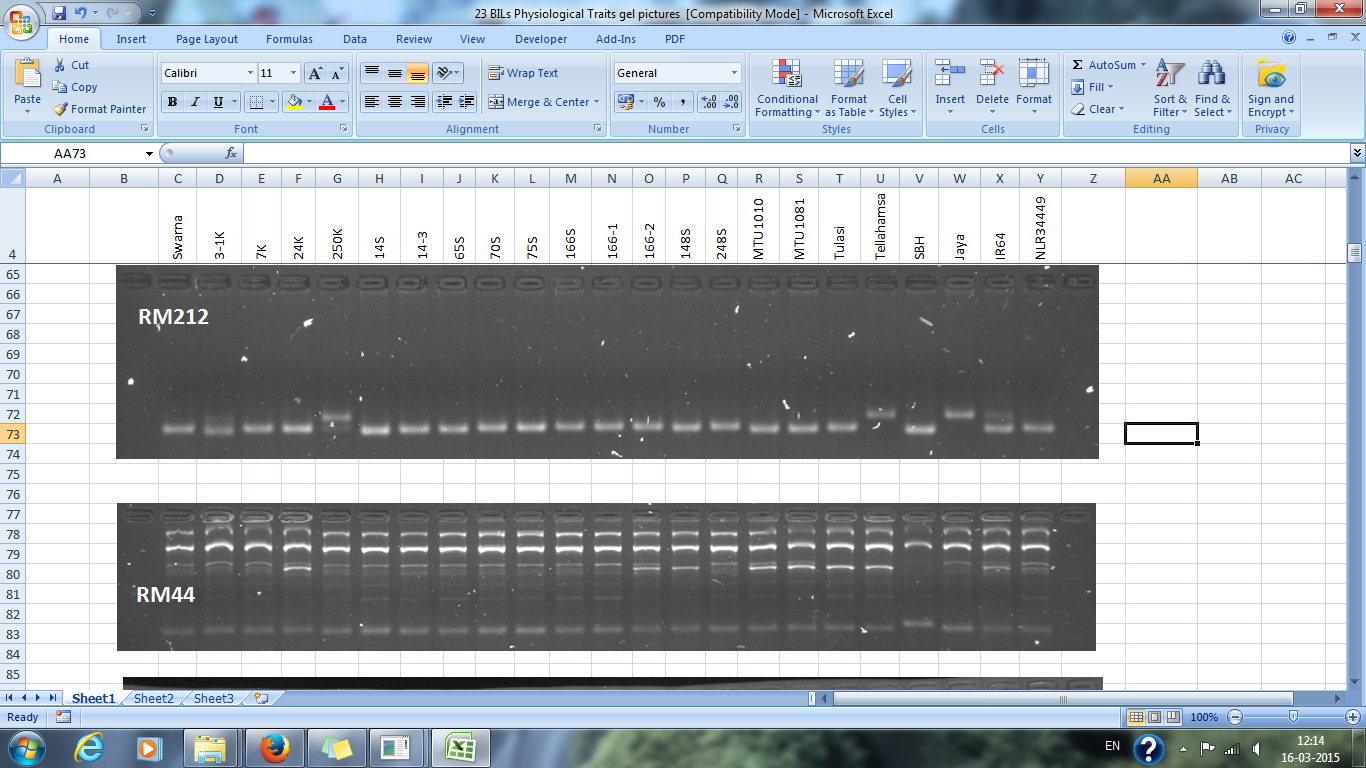 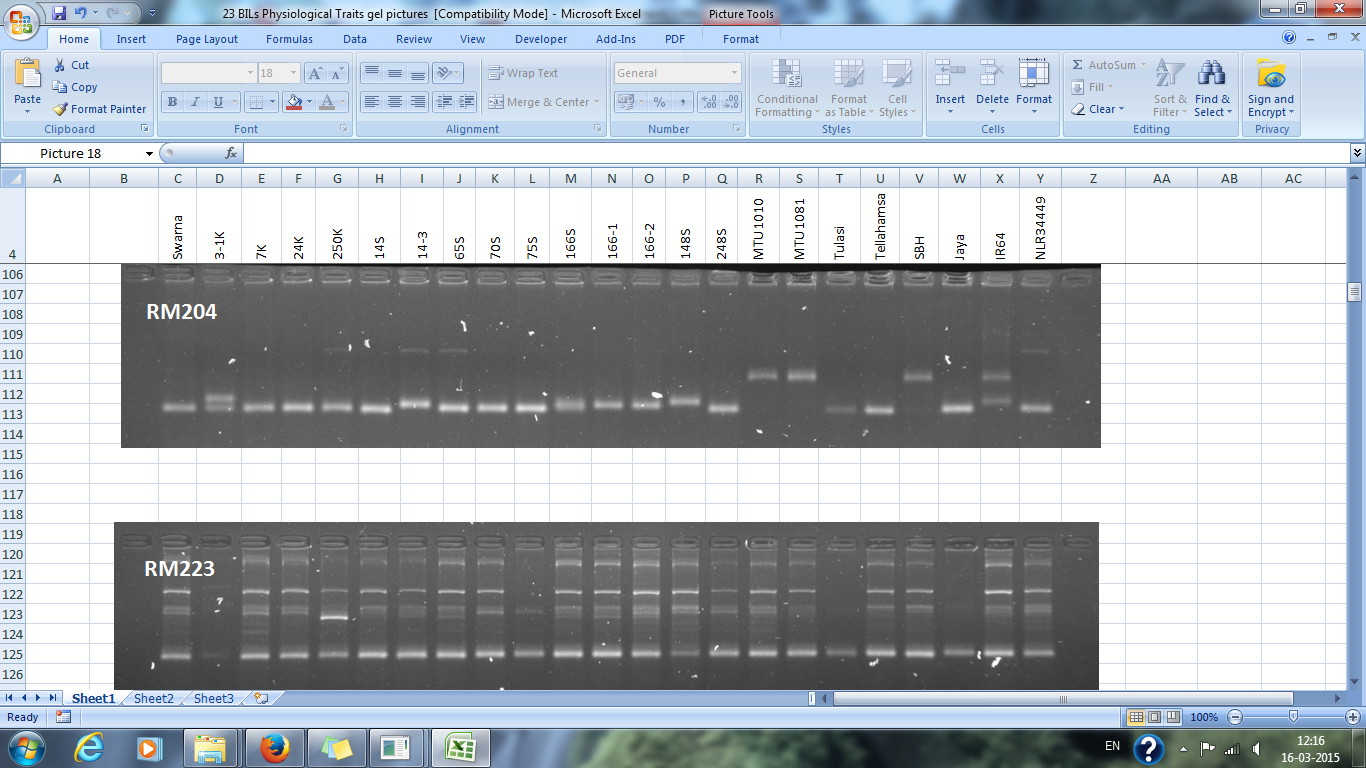 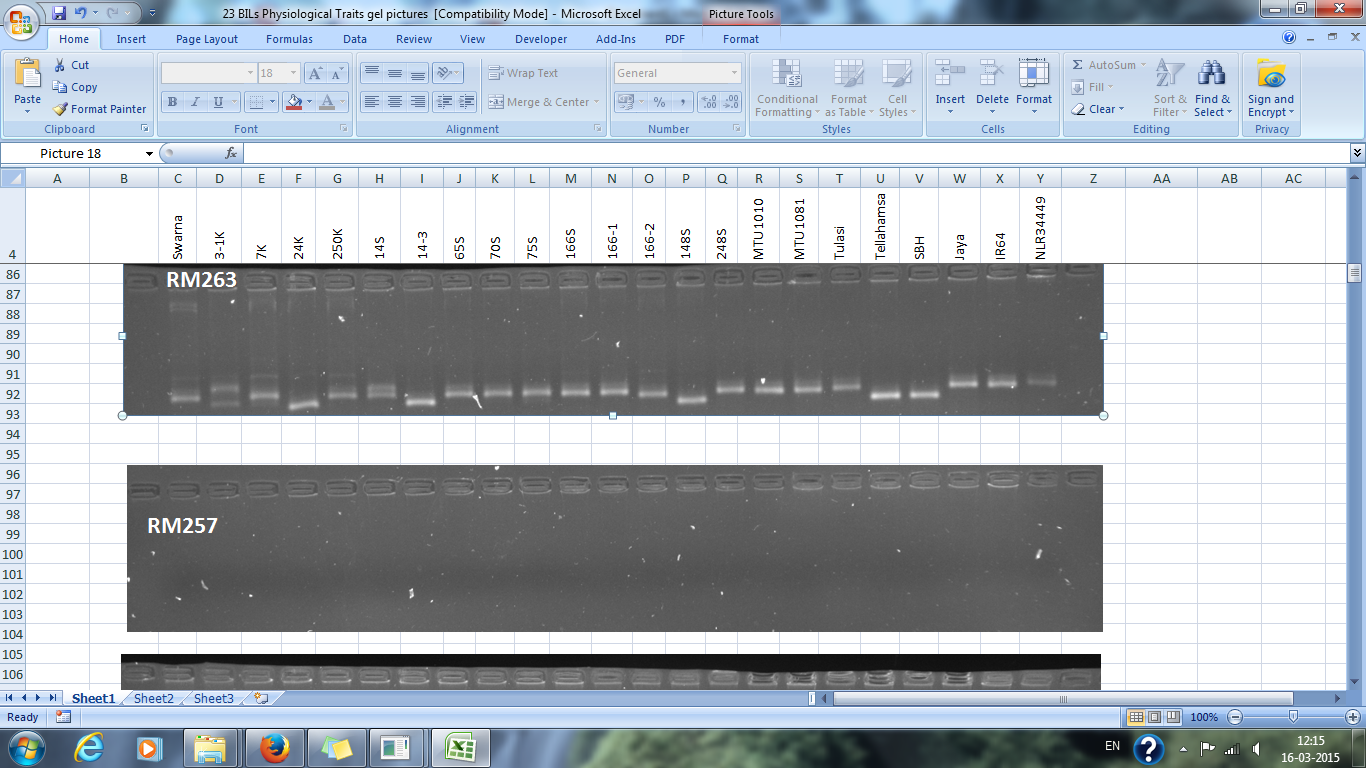 